СОВЕТЫ ВЫПУСКНИКАМСдача экзамена - лишь одно из жизненных испытаний, многих из которых еще предстоит пройти. Не придавайте событию слишком высокую важность, чтобы не увеличивать волнение.При правильном подходе экзамены могут служить средством самоутверждения и повышением личностной самооценки.Заранее поставьте перед собой цель, которая Вам по силам. Никто не может всегда быть совершенным. Пусть достижения не всегда совпадают с идеалом, зато они Ваши личные.Не стоит бояться ошибок. Известно, что не ошибается тот, кто ничего не делает.Люди, настроенные на успех, добиваются в жизни гораздо больше, чем те, кто старается избегать неудач.Будьте уверены: каждому, кто учился в школе, по силам сдать ЕГЭ. Все задания составлены на основе школьной программы. Подготовившись должным образом, Вы обязательно сдадите экзамен.  РЕЖИМ ДНЯво время подготовки к экзаменамРаздели сутки на три части:Готовься к экзаменам 8 часов в день;Занимайся спортом, гуляй на свежем воздухе, развлекайся – 8 часов;Спи не менее 8 часов; если есть желание и потребность, сделай себе тихий час после обеда.ПИТАНИЕ3 основных приема пищи и 3-4 полезных перекуса – вот секрет не иссекающего источника энергии! Питание должно быть калорийным и богатым витаминами. Употребляй в пищу грецкие орехи, молочные продукты, рыбу, мясо, овощи, фрукты, шоколад.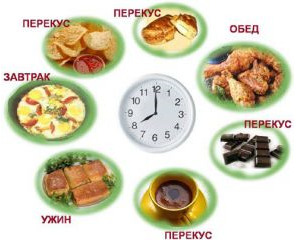 Еще один совет: перед экзаменом не следует наедаться.ГОТОВИМСЯ К ЭКЗАМЕНУСначала подготовь место для занятий: убери со стола лишние вещи, удобно расположи нужные учебники, пособия, тетради, бумагу, карандаши и т.п.Составь план занятий на каждый день подготовки, необходимо четко определить, что именно сегодня будет изучаться. Не вообще: «немного позанимаюсь», а какие именно разделы и темы.Начни с самого трудного, с того раздела, который знаешь хуже всего. Но если тебе трудно «раскачаться», можно начать с тогоматериала, который тебе больше всего интересен и приятен. Чередуй занятия и отдых, скажем, 40 минут занятий, затем 10 минут—перерыв. Не надо стремиться к тому, чтобы прочитать и запомнить наизусть весь учебник. Полезно структурировать материал за счет составления планов, схем, причем желательно на бумаге.ЧТО ДЕЛАТЬ ЕСЛИ УСТАЛИ ГЛАЗА?В период подготовки к экзаменам увеличивается нагрузка на глаза. Если устали глаза, значит, устал организм: ему не хватает сил для выполнения экзаменационного задания. Нужно сделать так, чтобы глаза отдохнули.Выполняй два любых упражнения:Посмотри постепенно вверх-вниз (25 секунд), влево- вправо (15 секунд)Напиши глазами свое имя, свое желание.Попеременно фиксируй взгляд на удаленном предмете (20 секунд), потом на листе бумаги перед собой (20 секунд)Нарисуй квадрат, треугольник – сначала по часовой стрелке, потом в противоположную сторону.НАКАНУНЕ ЭКЗАМЕНА. С вечера накануне экзамена перестань готовиться, выспись как можно лучше, чтобы встать отдохнувшим, с ощущением «боевого» настроя. Приведем несколько универсальных рецептов для более успешной тактики выполнения тестирования.Соблюдать все правила поведения на экзамене. При желании задать вопрос, следует просто поднять руку. Полное сосредоточение. Бланк регистрации заполнен. Немедленно забыть об окружающих, полностью сосредоточиться на выполнении тестового задания. В данной ситуации как никогда уместно «крылатое» выражение: «Торопись не спеша!». 	Не следует пугаться жёстких временных рамок. Качество ответов не должно «страдать» от кажущейся нехватки времени.Тестовые задания следует начинать с ответов на лёгкие вопросы. Смысл в том, что как только выпускник начинает отвечать на вопросы, не сомневаясь в правильности своих ответов, так как точно знает, что он отвечает правильно, он успокаивается и входит в рабочий ритм. Пропадает нервозность, мозг начинает работать более ясно и чётко в нужном направлении, вся его энергия направляется на постепенное, но более точное и полное выполнение всех тестовых заданий.Трудные и непонятные задания следует пропустить. После того как будут найдены ответы на все правильно понятые задания, можно вернуться к ранее непонятым или трудным и поискать верные ответы на них. Любое, даже самое понятное задание следует читать до конца. Иначе можно не понять сути заданного вопроса и совершить непоправимые ошибки при выполнении даже самых простейших заданий.Применить метод исключения. С первых секунд можно сразу же исключить те варианты ответов, которые явно не подходят под правильный ответ. Тогда быстрее и проще можно найти верное решение среди оставшихся двух, трёх вариантов, вместо пяти, семи.Правило второго круга. Желательно весь отведённый для экзамена бюджет времени поделить на три части. Первые две трети времени потратить на выполнение всех простых и понятных заданий и набрать на них минимум требуемых баллов. В оставшуюся треть времени пройти все нерешённые трудные задания по второму кругу, к этому времени многие из них станут более понятными и вполне выполнимыми. Затем «пробежать» глазами все свои ответы, вдруг удастся заметить явные ошибки в своих ответах и успеть их исправить.Не впадать в печаль и депрессию, если часть заданий выполнить не удалось. Вполне возможно, что необходимое количество баллов уже набрано и вряд ли это огорчение поможет качественно подготовиться к следующему экзамену. Более уместными будут следующие действия: всё забыть, отдохнуть, хорошо выспаться и начать подготовку к следующему экзамену. У ВАС ВСЕ ПОЛУЧИТСЯ!!!Муниципальное общеобразовательное учреждение                                                                                         «Средняя    школа №  89Дзержинского района Волгограда»                                                                 http://89.volgogradschool.ru/______________________________________КАК ПОДГОТОВИТЬ СЕБЯ К СДАЧЕ ГОСУДАРСТВЕННЫХ ЭКЗАМЕНОВ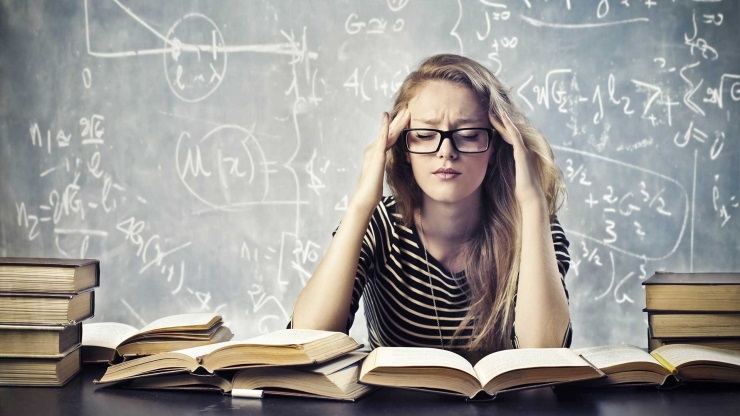 Зачем нужны государственные экзамены? Напугать вас?  Заставит учиться? Волновать и заставлять нервничать?Нет!!! Экзамены – это  лишь поверка знаний. Неудачно сданный экзамен показывает, что человек не готов пока  становиться специалистом, у него не достаточно знаний, чтобы учиться в техникуме или институте. То есть, вы не готовы идти дальше. А это значит, что  из вас может получиться нерадивый врач, невежественный учитель, безалаберный инженер. Такой профессионал способен навредить, а не помочь. Поэтому экзамены важны. Но, если вы почти всегда старались, не ленились, работали на уроках, или интенсивно готовились к экзаменам в последний год, прикладывая максимум усилий, то беспокоиться не о чем. В любом случае, неудача на экзамене не должна пугать вас катастрофой и крушением жизни. Надо понимать, что все возможно исправить. Но понадобится время на переподготовку и пересдачу. 